EVALUARE NAŢIONALĂ PENTRU ABSOLVENŢII CLASEI a VIII-aAnul şcolar 2020 – 2021MatematicăModel propus de Prof. Manu AdrianC.N. GRIGORE MOISIL, BUCUREȘTIToate subiectele sunt obligatorii.Se acordă 10 puncte din oficiu.Timpul de lucru efectiv este de 2 oreSUBIECTUL IÎncercuieşte litera corespunzătoare răspunsului corect.                                                (30 de puncte)SUBIECTUL al IIÎncercuieşte litera corespunzătoare răspunsului corect.                                                (30 de puncte)SUBIECTUL AL III-leaScrieţi rezolvările complete.                                                                                      (30 de puncte)EVALUARE NAŢIONALĂ PENTRU  ABSOLVENŢII CLASEI aVIII-aAnul şcolar 2020-2021MatematicăBAREM DE EVALUARE ŞI DE NOTARESUBIECTUL al III-lea                                                                                                     (30 de puncte)5p1. Rezultatul calculului:  24:(-3)+ (-9) este:               a) 17                            b) -1               c) -17               d) 95p2. A 2021-a zecimală a numărului 39,14(726) este:                a)  2                          b) 1                c) 7                d) 65p3. Într-un sertar  sunt 40 de cartoane albe , 50 cartoane verzi și 10 de cartoane roșii. Probabilitatea ca,  extrăgând un carton, aceasta să fie alb sau verde este:        a) 3/10        b) 4/10       c) 9/10       d) 1/105p4. Fie funcţia  f: R →R , f(x)=3x -5 . Dacă punctul M(2m-1; 7m )Gf  atunci m este egal cu:	     a) -1		                 b)- 5		                 c) -7		                 d) -85p5. Mulţimea M={xR /-5 2x-1 7}  este egală cu:         a) [-2,4)              b) (-2,4)                    c)  [-2,4]                              d){-2,-1,0,1,2,3} 5p6. Având de calculat raportul dintre dublul lui 3 adunat cu 1 și inversul lui 7 . Ionel afirmă că raportul este 1. Afirmaţia pe care o face Ionel este:              a) adevărată              b) falsă5p1.Fie  AOB,  BOC,  COD şi  DOA patru unghiuri în jurul punctului O, având măsurile impare consecutive. Măsura unghiului  MON unde [OM este bisectoarea AOB iar [ON este bisectoarea BOC este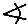                     a) 88o                    b) 90o                             c) 89o                            d) 87o5p2. Fie triunghiul ABC cu AB = 12 cm, AC = 16 cm şi BC = 20 cm. Înălțimea dusă din vârful A al triunghiului ABC are lungimea de:9,6 cm2,5 cm13  cm5,4  cm                                                                                                5p3. Avem triunghiul ∆ABC echilateral , cu lungimea laturii AB=5 cm și D simetricul lui C față de B. Fie bisectoarea unghiului ≮DBA, .Măsura unghiului ≮DB este de:                    a) 30o                             b) 90o                             c) 75o                            d) 60o5p 4. Aria unui pătrat cu diagonala de 8cm este de:a) 10 cm2b) 20cm2      c) 40 cm2 d) 32cm25p5.Fie cercul C(O,R), şi M,N două puncte pe el. Dacă  = 120 şi MN= 8 cm, atunci lungimea   cercului este egală cu:8 cm16 cm8  cm10 cm5p6.  Se dă piramida patrulateră regulată VABCD .Ea  are înălțimea de lungime 6 cm şi aria bazei de 144cm2.Distanţa de la punctul A la fața  laterală  (VBC) are lungimea de: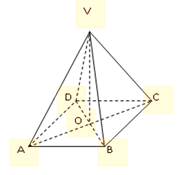 a)12 cmb)6 cm                                                      c) 6cm cm d) 6cm5p1. Elevii unei clase dacă s-ar așeza câte trei în bancă , ar rămâne trei bănci libere, iar dacă s-ar așeza câte doi, ar rămâne cinci elevi în picioare.(2p) a) Verificaţi dacă pot fi 29 de elevi . (3p) b) Aflați numărul de elevi ai clasei.5p2.  Fie funcția f: R →R , f(x)= 9x-6(2p) a) Aflați punctul de pe graficul funcției f care are ordonata egală cu triplul abscisei.(3p) b) Calculaţi distanţa de la punctul de intersecție al graficului funcției cu axa ordonatelor  a sistemului de coordonate xOy  și punctul B(2,4).5p3. Fie expresia E(x)= (2p) a) Arătați că E(x)=2x+3(3p) b)  Demonstrați că numărul N=   este natural oricare ar fi numărul natural nenul n.5p 4. Fie ∆ABC dreptunghic în A, latura AC=8cm și latura BC=10cm.Se duce BD bisectoarea unghiului B,D(AC) .Fie  DMBC, M(BC).(2p) a) Calculaţi lungimea lui AD(3p) b) Calculați aria triunghiului DMC.5p5. Fie  ABCD este trapez dreptunghic ,  AB// CD şi AB < CD  , m(A) = m(D) =90.Înălțimea sa este de 8cm,iar  tg C=.Știm că AB =BC.(2p) a) Aflaţi perimetrul și aria trapezului(3p) b) Calculaţi distanţa de la punctul A la BD .5p6. VABC este o piramidă triunghiulară regulată cu AB= 12cm  şi  înălțimea VO = 2cm  .(3p) a) Aflați unghiul făcut de latura bazei  BC cu muchia laterală VA.(2p)b)  Aflați distanța de la punctul T la planul ( VAC ), unde  T este mijlocul laturii BC.123456Subiectul I (30p)cdcdabSubiectul II (30p)aabdbd1.a) 3(y-3)=29Nu pot fi 29 de elevi, deoarece 29 nu se divide cu 3.      1p      1p1.b) Fie x= nr. elevilor  și y= nr. băncilorx=3(y-3), x=2y+53y-9=2y+5, y=14 bănci.Rezolvarea sistemului: x=33 elevi .      1p      2p2.a) a)Fie M(x,y) , iar y=3x9x-6=3x6x=6x=1, iar y=3Deci M(1,3). 1p1p2.b) Punctul de intersecție al graficului funcției cu axa ordonatelor  a sistemului de coordonate xOy are coordontele  A(0,-6).Lungimea lui AB este=2 .       1p      2p  3.a) Rezolvarea  expresieiE(x)=2x+31p       1p3.b) N=   = =n+2 , care este număr natural.      1p      2p  4.a) În ∆ABC dreptunghic, cu ajutorul teoremei lui Pitagora obținem AB=6cmÎn ∆ABC, cu ajutorul teoremei bisectoarei obținem, AD=3cm      1p       1p4.b)  DC=5cm∆CMD~ ∆CAB (U.U), DM=3cm și MC=4cmAria triunghiului DMC=6 .       3p5.a) Ducem înălțimea BM a trapezului ABCDtg CMC=6 cmBC=10cmDeci AB=10cmAB=DM=10cmBM=AD=8cmDC=DM+MC=16cm= 44cm.     1p     1p5.b) BD = cm = Ducem AP perpendiculară pe BDAP = = =  cm.      2p       1p6.a) Fie T mijlocul lui BC, atunci AT⊥BC și VT⊥BC, deci BC⊥(VAT)Atunci BC⊥VA, deci unghiul făcut de ele este de 90o  .        1p      1p6.b) Fie TP de la punctul T la planul ( VAC ).= =TP=3 cm      2p      1p